§1401.  Wholesale licenses1.  Issuance of licenses.  The bureau may issue licenses under this section for the in-state sale and distribution of malt liquor and wine at wholesale.[PL 2021, c. 658, §234 (AMD).]2.  Fees.  Except as provided in subsection 4, the fee for a wholesale license is:A.  Six hundred dollars for the principal place of business; and  [PL 1987, c. 45, Pt. A, §4 (NEW).]B.  Six hundred dollars for each additional warehouse maintained by the wholesale licensee, but not located at the principal place of business.  [PL 1987, c. 342, §109 (AMD).][PL 1987, c. 342, §109 (AMD).]3.  Term of wholesale license.  Except as provided in subsection 4, a wholesale license is effective for one year from the date of issuance.[PL 1987, c. 45, Pt. A, §4 (NEW).]4.  Temporary permits.  The bureau may issue special permits, upon application in writing, for the temporary storage of malt liquor or wine under terms and upon conditions prescribed by the bureau.[PL 1997, c. 373, §123 (AMD).]5.  Qualifications.  The bureau may not issue a wholesale license to an applicant unless:A.  If the applicant is a person, the applicant has been a resident of the State for at least 6 months; or  [PL 1987, c. 45, Pt. A, §4 (NEW).]B.  If the applicant is a corporation, the applicant has conducted business in this State for at least 6 months.  [PL 1987, c. 45, Pt. A, §4 (NEW).][PL 1997, c. 373, §123 (AMD).]6.  License transferrable to other premises.  A wholesale license may be transferred from the premises in the town originally specified to premises in another town.[PL 1987, c. 45, Pt. A, §4 (NEW).]7.  Warehouses and sales representatives.  A wholesale licensee shall maintain a warehouse or warehouses within the State and employ one or more sales representatives, licensed under chapter 59, for the purpose of soliciting orders.  For the purposes of this subsection, "sales representative" means an employee of a wholesale licensee whose primary duty is soliciting orders from or making sales to retail licensees.[PL 2015, c. 387, §1 (AMD).]8.  Franchise or agreement with certificate of approval holder.  A wholesale licensee shall operate under a franchise or agreement for the resale of malt liquor or wine within an allocated territory by a certificate of approval holder.[PL 1987, c. 45, Pt. A, §4 (NEW).]9.  Sales to licensees only.  A licensee under this section may sell or distribute malt liquor and wine only to persons licensed for the retail sale of malt liquor and wine for on-premises or off-premises consumption in accordance with this Title.[PL 2021, c. 658, §235 (AMD).]SECTION HISTORYPL 1987, c. 45, §A4 (NEW). PL 1987, c. 342, §109 (AMD). PL 1997, c. 373, §123 (AMD). PL 2013, c. 476, Pt. A, §§29, 30 (AMD). PL 2015, c. 387, §1 (AMD). PL 2021, c. 658, §§234, 235 (AMD). The State of Maine claims a copyright in its codified statutes. If you intend to republish this material, we require that you include the following disclaimer in your publication:All copyrights and other rights to statutory text are reserved by the State of Maine. The text included in this publication reflects changes made through the First Regular and First Special Session of the 131st Maine Legislature and is current through November 1, 2023
                    . The text is subject to change without notice. It is a version that has not been officially certified by the Secretary of State. Refer to the Maine Revised Statutes Annotated and supplements for certified text.
                The Office of the Revisor of Statutes also requests that you send us one copy of any statutory publication you may produce. Our goal is not to restrict publishing activity, but to keep track of who is publishing what, to identify any needless duplication and to preserve the State's copyright rights.PLEASE NOTE: The Revisor's Office cannot perform research for or provide legal advice or interpretation of Maine law to the public. If you need legal assistance, please contact a qualified attorney.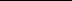 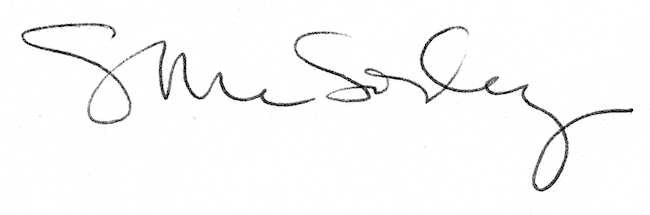 